Załącznik nr 29.5 do SWZ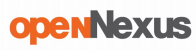 INSTRUKCJA DLA WYKONAWCÓW PLATFORMA ZAKUPOWA.PLOBOWIĄZUJĄCA OD 22.01.2021§ 1 Informacje ogólne 1. W postępowaniu o udzielenie zamówienia komunikacja między zamawiającym, a wykonawcami odbywa się przy użyciu platformazakupowa.pl, chyba że w Ogłoszeniu o zamówieniu, specyfikacji warunków zamówienia (SWZ) lub zaproszeniu do składania ofert stwierdzono inaczej. 2. Link do postępowania dostępny jest na stronie operatora platformazakupowa.pl oraz Profilu Nabywcy zamawiającego .1 3. Zamawiający w zakresie pytań: 3.1. technicznych związanych z działaniem systemu prosi o kontakt z Centrum Wsparcia Klienta platformazakupowa.pl pod numer 22 101 02 02, cwk@platformazakupowa.pl. 3.2. merytorycznych wyznaczył osoby, do których kontakt umieszczono w Ogłoszeniu 
o zamówieniu, SWZ lub zaproszeniu do składania ofert. 4. Wymagania techniczne i organizacyjne opisane zostały w Regulaminie platformazakupowa.pl, 
     który jest uzupełnieniem niniejszej Instrukcji. 5. Występuje limit objętości plików lub spakowanych folderów w zakresie całej oferty lub wniosku 
do ilości 10 plików lub spakowanych folderów (pliki można spakować zgodnie z ust. 8) przy maksymalnej wielkości 150 MB. 6. Przy dużych plikach kluczowe jest łącze internetowe i dostępna przepustowość łącza po stronie serwera platformazakupowa.pl oraz użytkownika .2 7. Składając ofertę zaleca się zaplanowanie złożenia jej z wyprzedzeniem minimum 24h, aby zdążyć w terminie przewidzianym na jej złożenie w przypadku siły wyższej, jak np. awaria platformazakupowa.pl, awaria Internetu, problemy techniczne związane z brakiem 
np. aktualnej przeglądarki, itp. 8. W przypadku większych plików zalecamy skorzystać z instrukcji pakowania plików dzieląc je 
     na mniejsze paczki po np. 150 MB każda (link do instrukcji). 9. Za datę przekazania oferty lub wniosków przyjmuje się datę ich przekazania w systemie poprzez
     kliknięcie przycisku Złóż ofertę w drugim kroku i wyświetlaniu komunikatu, że oferta została 
      złożona.    10. Czas wyświetlany na platformazakupowa.pl synchronizuje się automatycznie z serwerem Głównego Urzędu Miar .3 § 2 ZŁOŻENIE OFERTY LUB WNIOSKU O DOPUSZCZENIE DO UDZIAŁU W POSTĘPOWANIU 1. Zaleca się, aby przed rozpoczęciem wypełniania Formularzu składania oferty lub wniosku wykonawca zalogował się do systemu, a jeżeli nie posiada konta, założył bezpłatne konto. 
W przeciwnym wypadku wykonawca będzie miał ograniczone funkcjonalności, np. brak widoku wiadomości prywatnych od zamawiającego w systemie lub wycofania oferty lub wniosku bez kontaktu z Centrum Wsparcia Klienta. 1 Będąc na stronie danego postępowania kliknij w link z logo zamawiającego na stronie dot. postępowania. Jeśli link jest aktywny to oznacza, że zamawiający posiada Profil nabywcy. 2 Proces przeciwny do pobierania danych, polegający na wysyłaniu w tym przypadku plików z komputera użytkownika do systemu platformazakupowa.pl. Zaleca się, aby łączna objętość plików nie była większa niż 0,5 GB, gdyż w przypadku braku wystarczającego transferu danych ich wgranie do systemu może zająć bardzo dużo czasu. 3 Z serwerem tempus1.gum.gov.pl, szczegóły pod linkiem. Open Nexus Sp. z o.o., Bolesława Krzywoustego 3, 61-144 Poznań 22 101 02 02 | platformazakupowa.pl | cwk@platformazakupowa.pl | Strona 1 z 52. Wykonawca składa ofertę lub wniosek o dopuszczenie do udziału w postępowaniu, 
za pośrednictwem Formularzu składania oferty lub wniosku dostępnego 
na platformazakupowa.pl w konkretnym postępowaniu w sprawie udzielenia zamówienia publicznego.          3. Jeżeli zamawiający w Ogłoszeniu o zamówieniu, SWZ lub zaproszeniu do składania ofert 
      nie zaznaczył inaczej wszelkie informacje stanowiące tajemnicę 4 przedsiębiorstwa w rozumieniu ustawy z dnia 16 kwietnia 1993 r. o zwalczaniu nieuczciwej konkurencji, które wykonawca zastrzeże jako tajemnicę przedsiębiorstwa, powinny zostać załączone w osobnym miejscu w kroku 1 składania oferty przeznaczonym na zamieszczenie tajemnicy przedsiębiorstwa. 4. Zaleca się, aby każdy dokument zawierający tajemnicę przedsiębiorstwa został zamieszczony 
w odrębnym pliku. 5. Do oferty lub wniosku należy dołączyć wszystkie wymagane w Ogłoszeniu, SWZ lub zaproszeniu do składania ofert dokumenty - w tym np. Jednolity Europejski Dokument Zamówienia, przedmiotowe środki dowodowe w postaci elektronicznej. 6. Po wypełnieniu Formularzu składania oferty lub wniosku i załadowaniu wszystkich wymaganych załączników należy kliknąć przycisk Przejdź do podsumowania. 7. Oferta, wniosek oraz przedmiotowe środki dowodowe (jeżeli były wymagane) składane elektronicznie muszą zostać podpisane elektronicznym kwalifikowanym podpisem w przypadku zamówień o wartości równej lub przekraczającej progi unijne, w przypadku zamówień o wartości niższej od progów unijnych Oferta, wniosek oraz przedmiotowe środki dowodowe (jeżeli były wymagane) składane elektronicznie muszą zostać podpisane elektronicznym kwalifikowanym podpisem lub podpisem zaufanym lub podpisem osobistym. W procesie składania oferty, wniosku w tym przedmiotowych środków dowodowych na platformie, kwalifikowany podpis elektroniczny wykonawca może złożyć bezpośrednio na dokumencie przesłanym do 5 systemu (opcja rekomendowana przez platformazakupowa.pl) oraz dodatkowo 
|dla całego pakietu dokumentów w kroku 2 Formularza składania oferty lub wniosku 
(po kliknięciu w przycisk Przejdź do podsumowania). 8. W związku z różnymi opiniami nt. tego, czy podpis złożony na całej paczce dokumentów (skompresowanym pliku) jest zgodny z obowiązującym prawem, zalecamy stosowanie ścieżki opisanej w punkcie 9 i podpisanie każdego załączanego pliku osobno, w szczególności wskazanych w art. 63 ust. 1 oraz ust. 2 Pzp, gdzie zaznaczono, iż oferty, wnioski o dopuszczenie do udziału w postępowaniu oraz oświadczenie, o którym mowa w art. 125 ust.1 sporządza się, pod rygorem nieważności, w postaci elektronicznej i opatruje się odpowiednio w odniesieniu
 do wartości postępowania kwalifikowanym podpisem elektronicznym, podpisem zaufanym 
lub podpisem osobistym. 9. Ścieżka dla złożenia podpisu kwalifikowanego, osobistego lub zaufanego na każdym dokumencie osobno: 4 Przez tajemnicę przedsiębiorstwa rozumie się informacje techniczne, technologiczne, organizacyjne przedsiębiorstwa lub inne informacje posiadające wartość gospodarczą, które jako całość lub w szczególnym zestawieniu i zbiorze ich elementów nie są powszechnie znane osobom zwykle zajmującym się tym rodzajem informacji albo nie są łatwo dostępne dla takich osób, o ile uprawniony do korzystania z informacji lub rozporządzania nimi podjął, przy zachowaniu należytej staranności, działania w celu utrzymania ich w poufności. 5 Rozporządzenie Prezesa Rady Ministrów z dnia 27 czerwca 2017 r. w sprawie użycia środków komunikacji elektronicznej w postępowaniu o udzielenie zamówienia publicznego oraz udostępniania i przechowywania dokumentów elektronicznych. Open Nexus Sp. z o.o., Bolesława Krzywoustego 3, 61-144 Poznań 22 101 02 02 | platformazakupowa.pl | cwk@platformazakupowa.pl | Strona 2 z 59.1. Pobierz wszystkie pliki dołączone do postępowania na swój komputer, 9.2. Wypełnij pliki 
na swoim komputerze, a następnie podpisz pliki, które zamierzasz dołączyć do oferty lub wniosku kwalifikowanym podpisem elektronicznym, podpisem zaufanym lub podpisem osobistym. 9.3. Dołącz wszystkie podpisane pliki do Formularza składania oferty lub wniosku 
|na platformazakupowa.pl, 9.4. Kliknij w przycisk Przejdź do podsumowania, 9.5. Następnie w drugim kroku składania oferty lub wniosku należy sprawdzić poprawność złożonej oferty, załączonych plików oraz ich ilości, 9.6. Do celów kontrolnych możesz opcjonalnie sprawdzić ważność i poprawność swojego elektronicznego podpisu kwalifikowanego i w tym celu:     9.6.1. pobrać plik w formacie XML,                9.6.2. po wgraniu XML system dokona wstępnej analizy i wyświetli 6    informację , o tym, czy plik XML został podpisany prawidłowo,     9.6.3. uzyskaną informację należy traktować jako weryfikację pomocniczą, gdyż 
    to  zamawiający przeprowadzi proces badania ofert w postępowaniu w tym weryfikacji podpisu,     9.6.4. Przyczyny błędnej walidacji elektronicznego podpisu kwalifikowanego podczas jego
    weryfikacji mogą być następujące: 9.6.4.1. brak podpisu na dokumencie XML, 9.6.4.2. podpis kwalifikowany utracił ważność, 9.6.4.3. niewłaściwy formatu podpisu, 9.6.4.4. użycie podpisu niekwalifikowanego, 9.6.4.5. zmodyfikowano plik XML,                               9.6.4.6. załączenie przez wykonawcę niewłaściwego pliku XML. 9.7. Niezależnie od wyświetlonego komunikatu możesz kliknąć przycisk Złóż ofertę, aby zakończyć etap składania oferty, 9.8. Następnie system zaszyfruje ofertę lub wniosek wykonawcy, tak by ta była niedostępna dla zamawiającego do terminu otwarcia ofert lub złożenia wniosków o dopuszczenie 
do udziału w postępowaniu zgodnie z art. 221 Ustawy Prawo Zamówień Publicznych, 9.9. Ostatnim krokiem jest wyświetlenie się komunikatu i przesłanie wiadomości email 
z platformazakupowa.pl z informacją na temat złożonej oferty lub wniosku ,7     9.10. W celach odwoławczych z uwagi na zaszyfrowanie oferty na platformazakupowa.pl wykonawca powinien przechowywać kopię swojej oferty lub wniosku wraz z pobranym plikiem XML na swoim komputerze. 10. Wykonawca może przed upływem terminu do składania ofert wycofać ofertę lub wniosek 
za pośrednictwem Formularza składania oferty lub wniosku. 11. Z uwagi na to, że oferta lub wniosek wykonawcy są zaszyfrowane nie można ich edytować. Przez zmianę oferty lub wniosku rozumie się złożenie nowej oferty i 6 Jeżeli w danym momencie usługa API identyfikacji kwalifikowanego podpisu elektronicznego nie działa to system wyświetli stosowny komunikat. Brak tej usługi nie powoduje niemożliwości złożenia oferty, a jedynie system nie jest w stanie dokonać dodatkowej weryfikacji składanej oferty. 7 Uwaga! W przypadku składania kolejnej oferty i wycofaniu poprzedniej, jeżeli użytkownik nie jest zalogowany to do jego identyfikacji potrzebne jest kliknięcie w mail potwierdzający wycofanie złożonej oferty. W link ten należy kliknąć do czasu przewidzianego na składanie ofert. Kliknięcie linku po terminie sprawi, że straci on ważność. Open Nexus Sp. z o.o., Bolesława Krzywoustego 3, 61-144 Poznań 22 101 02 02 | platformazakupowa.pl | cwk@platformazakupowa.pl | Strona 3 z 5wycofanie poprzedniej, jednak należy to zrobić przed upływem terminu zakończenia składania ofert w postępowaniu. 12. Złożenie nowej oferty lub wniosku i wycofanie poprzedniej w postępowaniu w którym zamawiający dopuszcza złożenie tylko jednej oferty lub wniosku przed upływem terminu zakończenia składania ofert w postępowaniu powoduje wycofanie oferty poprzednio złożonej. 13. Jeśli wykonawca składający ofertę lub wniosek jest zautoryzowany (zalogowany), to wycofanie oferty lub wniosku następuje od razu po złożeniu nowej oferty. 14. Jeżeli oferta lub wniosek składana jest przez niezautoryzowanego wykonawcę (niezalogowany lub nieposiadający konta) to wycofanie oferty musi być przez niego potwierdzone: 14.1. przez kliknięcie w link wysłany w wiadomości email, który musi być zgodny z adres email podanym podczas pierwotnego składania oferty lub    14.2. zalogowanie i kliknięcie w przycisk Potwierdź ofertę. 15. Potwierdzeniem wycofania oferty lub wniosku w przypadku ust. 14.1 jest data potwierdzenie akcji przez kliknięcia w przycisk Wycofaj ofertę. 16. Wycofanie oferty lub wniosku możliwe jest do zakończeniu terminu składania ofert lub wniosków 
w postępowaniu. 17. Wycofanie złożonej oferty powoduje, że zamawiający nie będzie miał możliwości zapoznania się 
z nią po upływie terminu zakończenia składania ofert w postępowaniu. 18. Wykonawca po upływie terminu składania ofert nie może dokonać zmiany złożonej oferty lub wniosku. 19. Wykonawca może złożyć ofertę lub wniosek po terminie składania ofert lub wniosku poprzez kliknięcie przycisku Odblokuj formularz.  20. Po złożeniu oferty lub wniosku wykonawca otrzymuje automatyczny komunikat dotyczący tego, 
że oferta została złożona po terminie. § 3 SPOSÓB KOMUNIKOWANIA SIĘ ZAMAWIAJĄCEGO Z WYKONAWCAMI (NIE DOTYCZY SKŁADANIA OFERT I WNIOSKÓW) 1. Jeżeli w Ogłoszeniu o zamówieniu, SWZ lub zaproszeniu do składania ofert nie zapisano inaczej 
to komunikacja w postępowaniu w szczególności składanie dokumentów, oświadczeń, wniosków (innych niż wnioski o dopuszczenie do udziału w postępowaniu), zawiadomień, zapytań oraz przekazywanie informacji odbywa się elektronicznie za pośrednictwem platformazakupowa.pl 
i formularza Wyślij wiadomość. 2.   Niniejszy § 3 nie dotyczy składania ofert i wniosków, gdyż wiadomości nie są szyfrowane. 3. Komunikacja poprzez Wyślij wiadomość umożliwia dodanie do treści wysyłanej wiadomości plików lub spakowanego katalogu (załączników). Występuje limit objętości plików 
lub spakowanych folderów do ilości 10 plików lub spakowanych folderów przy maksymalnej sumarycznej wielkości 500 MB. 4.  W sytuacjach awaryjnych np. w przypadku niedziałania platformazakupowa.pl zamawiający może również komunikować się z wykonawcami za pomocą innych form komunikacji określonych 
|w Ogłoszeniu o zamówieniu, SWZ lub zaproszeniu do składania ofert. Open Nexus Sp. z o.o., Bolesława Krzywoustego 3, 61-144 Poznań 22 101 02 02 | platformazakupowa.pl | cwk@platformazakupowa.pl | Strona 4 z 55. Dokumenty elektroniczne, oświadczenia lub elektroniczne kopie dokumentów lub oświadczeń składane są przez wykonawcę za pośrednictwem przycisku Wyślij wiadomość jako      załączniki .8 6. Dla wygody dodatkowo Wykonawca może otrzymywać powiadomienia tj. wiadomość email dotyczące komunikatów w sytuacji, gdy zamawiający opublikuje informacje publiczne (komunikat publiczny) lub spersonalizowaną wiadomość zwaną prywatną korespondencją. 7. Warunkiem otrzymania powiadomień systemowych platformazakupowa.pl zgodnie z ust. 6 jest wcześniejsze poinformowanie przez zamawiającego o postępowaniu, złożenie oferty lub wniosku jak i wystosowanie wiadomości przez wykonawcę w obrębie postępowania, na którą otrzyma odpowiedź. 8. Wykonawca jako podmiot profesjonalny ma obowiązek sprawdzania bezpośrednio w systemie informacji publicznych oraz prywatnych przesłanych przez zamawiającego, gdyż system powiadomień może ulec awarii lub powiadomienie może trafić do folderu SPAM. 9. Za datę przekazania składanych dokumentów, oświadczeń, wniosków (innych niż wnioski 
o dopuszczenie do udziału w postępowaniu), zawiadomień, zapytań oraz przekazywanie informacji uznaje się kliknięcie przycisku Wyślij wiadomość po których pojawi się komunikat, 
że wiadomość została wysłana do zamawiającego. § 4 OTWARCIE OFERT Otwarcie ofert jest sprecyzowane w Ogłoszeniu o zamówieniu, SWZ lub zaproszeniu do składania ofert ze szczególnym uwzględnieniem art. 222 Ustawy Prawo Zamówień Publicznych 
z dnia 11.09.2019 r. 8 Sposób sporządzenia dokumentów elektronicznych, oświadczeń lub elektronicznych kopii dokumentów lub oświadczeń musi być zgodny z wymaganiami określonymi w rozporządzeniu Prezesa Rady Ministrów z dnia 27 czerwca 2017 r. w sprawie użycia środków komunikacji elektronicznej w postępowaniu o udzielenie zamówienia publicznego oraz udostępniania i przechowywania dokumentów elektronicznych oraz rozporządzeniu Ministra Rozwoju, Pracy i Technologii z dnia 23 grudnia 2020 r. w sprawie podmiotowych środków dowodowych oraz innych dokumentów lub oświadczeń, jakich może żądać zamawiający od wykonawcy.Open Nexus Sp. z o.o., Bolesława Krzywoustego 3, 61-144 Poznań 22 101 02 02 | platformazakupowa.pl | cwk@platformazakupowa.pl | Strona 5 z 5